Community Inclusion Forum 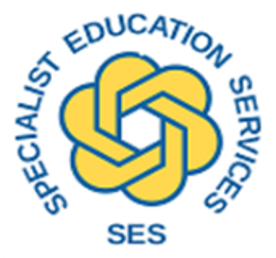 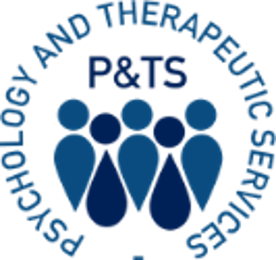 Agenda   Title of Meeting:West Suffolk Community Inclusion ForumWest Suffolk Community Inclusion ForumWest Suffolk Community Inclusion ForumDate:Wednesday 8th May 2024Time:3:45pm arrivals and refreshments4pm-5:30pmPlace:Ground Floor, Room 12, West Suffolk House, Western Way, Bury St Edmunds IP33 3YUParking is available in the West Suffolk House visitor carpark.01284 763233Ground Floor, Room 12, West Suffolk House, Western Way, Bury St Edmunds IP33 3YUParking is available in the West Suffolk House visitor carpark.01284 763233Ground Floor, Room 12, West Suffolk House, Western Way, Bury St Edmunds IP33 3YUParking is available in the West Suffolk House visitor carpark.01284 763233Chairs:Dr Jill Griffiths and Catherine Fraser-AndrewsDr Jill Griffiths and Catherine Fraser-AndrewsDr Jill Griffiths and Catherine Fraser-AndrewsMinutes:Guests:Kelly Emms, Olive APJoanna Howell, Family ServicesKelly Emms, Olive APJoanna Howell, Family ServicesKelly Emms, Olive APJoanna Howell, Family ServicesPlease Read:Watch:Moving up! The transition to secondary school | Anna Freud Watch:Video introduction to disintegration: AMBIT — CORE CONTENT of the AMBIT manualfrom the Anna Freud National Centre for Children and FamiliesWatch:Moving up! The transition to secondary school | Anna Freud Watch:Video introduction to disintegration: AMBIT — CORE CONTENT of the AMBIT manualfrom the Anna Freud National Centre for Children and FamiliesWatch:Moving up! The transition to secondary school | Anna Freud Watch:Video introduction to disintegration: AMBIT — CORE CONTENT of the AMBIT manualfrom the Anna Freud National Centre for Children and FamiliesPlease use this link to register https://forms.office.com/e/ahyBscYADK Please use this link to register https://forms.office.com/e/ahyBscYADK Please use this link to register https://forms.office.com/e/ahyBscYADK Please use this link to register https://forms.office.com/e/ahyBscYADK Topic:Lead by:Duration:WelcomeUpdates: TA network, AP, Transition (and VSEND)Catherine Fraser-Andrews SES5-10 minsUpdates from Family ServicesJoanna Howell Family Services30 minsOlive APEBSA support offered by Olive APPathways within Olive APKelly Emms Deputy Headteacher Olive Academy20 minsActivity: Anna Freud Centre tool for perspective taking with EBSACatherine Fraser-Andrews SES20 minsPlanning for supporting parents around EBSAClaire Edmeades, SENCO and Inclusion Lead at Forest Academy10 minsAOB and priorities for next timeCatherine Fraser-Andrews SES5 mins